Пенсионеры, на иждивении которых находятся дети, имеют право на повышенную фиксированную выплату к пенсии. Повышение устанавливается к страховой пенсии по старости или инвалидности за детей до 18 лет независимо от факта учебы. А после 18-летия выплату назначат до 23 лет при условии, что ребенок учится по очной форме в образовательном учреждении. За каждого иждивенца пенсионер получает дополнительно к пенсии 1895 рублей. Претендовать на выплату могут оба родителя. Обычно доплата делается сразу при назначении пенсии, когда представляется свидетельство о рождении ребенка. Если документы о наличии иждивенцев предоставлены после установления пенсии, то ее размер будет пересчитан. Пенсионеру надо обратиться в клиентскую службу Пенсионного фонда со свидетельством о рождении ребенка до 18 лет. Если ребенок старше 18 лет, дополнительно потребуются справка из учебного заведения и документы подтверждающие, что студент находится на иждивении родителей, к их числу относятся справки с места жительства, документы о доходах ребенка и родителей. 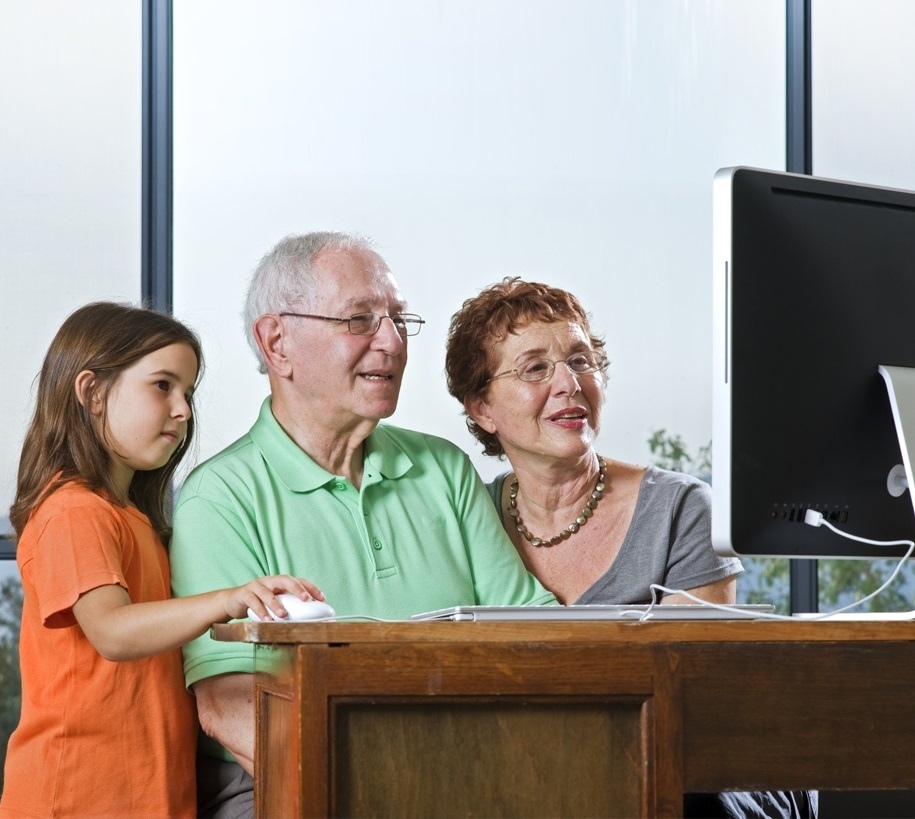 